                                                                                                                                                                                      شماره 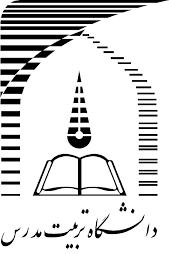                                                                                                                                                                                         تاريخ                                                                                                                                                                                         پيوستاداره پژوهش دانشكده مهندسي صنایع و سیستم هاگواهي ميشود خانم/ آقاي                                                          دانشجوي (كارشناسي ارشد/ دكتري) گرایش  يك جلد پايان نامه/ رساله صحافي شده را به اینجانب تحویل داده اند.يك عدد CD حاوي نرم افزار، نقشه ها، Datasheetهای مربوط به پایان نامه را به اینجانب تحویل داده اند.همچنين نسخه‌هاي نهايي پايان نامه / رساله ايشان به امضاي اينجانب به عنوان استاد راهنما رسيده است.                                                                                                                                                        نام و امضاي استاد راهنما..........................................................................................................................................................................................................................................................................خانم/ آقاي                         دانشجوي (كارشناسي ارشد/ دكتري) رشته               با آزمايشگاه                             تسويه حساب كرده‌اند. کلید آزمایشگاه به مسئول آزمایشگاه دانشکده تحویل داده شد.         نام و امضاء کارشناس و یا مسئول آزمایشگاه                                                                                                                 نام و امضاء مدير گروهقابل ذکر است پس از تسویه با آزمایشگاه حضور در آزمایشگاه قدغن و در مواردی خاص تنها با تایید  و موافقت کتبی مسئول آزمایشگاه امکان پذیر خواهد بود.............................................................................................................................................................................................با اداره پژوهش دانشكده تسويه حساب كرده‌اند. مدارك مورد نیاز تسویه حساب پژوهشی:ثبت پایان نامه/رساله در سایت irandoc.ac.ir و ارائه کد رهگیري دانشجویان (دکتري و کارشناسی ارشد) ارائه فرم تایید مقاله توسط استاد راهنما / رسید مقاله از مجله / صفحه اول مقاله که به امضاي استاد راهنمارسیده باشد.         (فقط دانشجویان کارشناسی ارشد)    نام و امضاء رئيس اداره پژوهش